Separate the words and write 5 advice for sun safety. Then match.PutonsunscreenWearahatWearaT-shirtWearsunglassesStayunderthebeachumbrella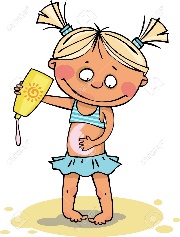 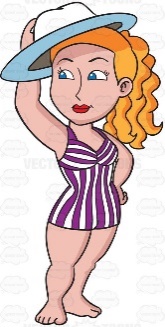 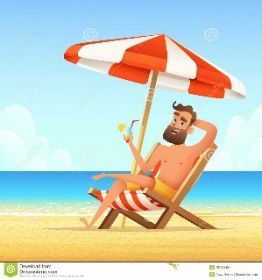 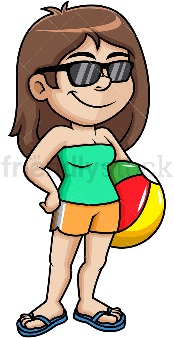 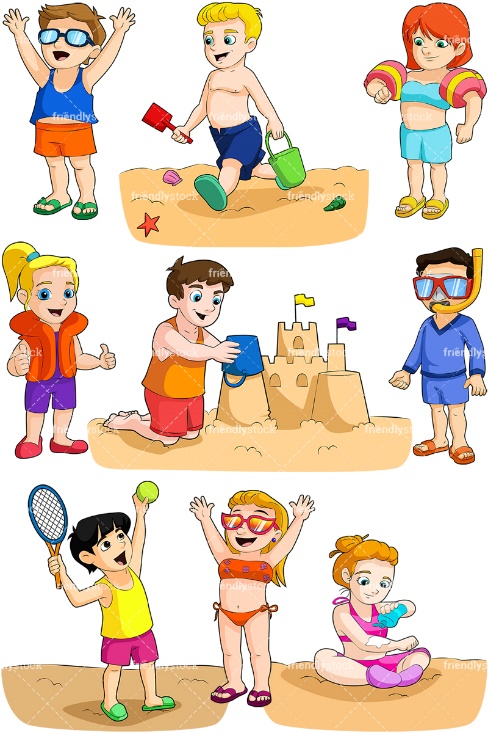 Put the words in order.a) towel / whose / is  / that  /  ?               b) is / this / her  /  swimsuit  / . c) the / it’s / bucket  / boys’  /  .               d) Anne’s / these / are / flip flops  /  .e) under / the / beach umbrella / is / spade / the / .ANSWER KEY1)a)  Put on sunscreen.b) Wear a hat.c) Wear a T-shirt.d) Wear sunglasses.e) Stay under the beach umbrella.2)a) Whose towel is that?b) This is her swimsuit.c) It’s the boy’s bucket.d) These are Anne’s flip flops.e) The spade is under the beach umbrella.Name: ____________________________    Surname: ____________________________    Nber: ____   Grade/Class: _____Name: ____________________________    Surname: ____________________________    Nber: ____   Grade/Class: _____Name: ____________________________    Surname: ____________________________    Nber: ____   Grade/Class: _____Assessment: _____________________________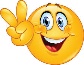 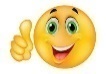 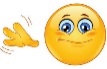 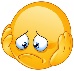 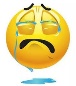 Date: ___________________________________________________    Date: ___________________________________________________    Assessment: _____________________________Teacher’s signature:___________________________Parent’s signature:___________________________